ОДОБРИЛ: ___________Д-р ГЕОРГИ ПАЗДЕРОВДИРЕКТОР НА РЗИ- БУРГАСДОКУМЕНТАЦИЯОбществена поръчка по реда на Глава двадесет и шеста от Закона за обществените поръчки, чрез събиране на оферти с обява с предмет:„Доставка на фабрично нови леки автомобили- категория М1 и ползването им за нуждите на РЗИ-Бургас чрез наем за срок от 36 месеца, по следните две обособени позиции“:Обособена позиция №1: „Доставка на 1 брой лек автомобил тип „Миниван“;Обособена позиция №2: „Доставка на 1 брой лек автомобил тип „Хечбег“.гр. Бургасмесец юли –август 2016 г.1.Обект на поръчката - доставка, осъществена чрез наем без право на закупуване /чл. 3, ал.1, т.2 от ЗОП/.2.Предмет на поръчката:„Доставка на фабрично нови леки автомобили- категория М1 и ползването им за нуждите на РЗИ-Бургас чрез наем за срок от 36 месеца, по следните две обособени позиции“:Обособена позиция №1: „Доставка на 1 брой лек автомобил тип „Миниван“;Обособена позиция №2: „Доставка на 1 брой лек автомобил тип „Хечбег“;Поръчката включва  две обособени позиции, а именно доставка на два различни по вид и характеристики моторни превозни средства - леки автомобили, категория М1, с технически спецификации, посочени в Приложение №1, и ползване на същите от служителите на РЗИ-Бургас чрез оперативен лизинг, а именно чрез наем за срок от 36 месеца, без придобиване от РЗИ-Бургас на собствеността върху двата автомобилите в края на договора. Участниците имат право да подават оферти за една или повече обособени позиции.3.Правно основание за откриване на процедурата: чл.20, ал.3, т.2 от Закона за обществените поръчки при спазване условията и реда на и Глава двадесет и шеста от ЗОП.4.Място и срок за изпълнение на поръчката: Автомобилите, придружаващите ги документи, както и други документи, свързани с изпълнението на поръчката, да се доставят при Регионална здравна инспекция –Бургас, на адрес: гр. Бургас, ул.“Александровска“№120.Място на извършване на гаранционното поддържане на всеки един от автомобилите по позиции – сервизна база на изпълнителя на територията на Община   Бургас.5.Техническа спецификация: Изготвена е техническа спецификация за всяка позиция, която съдържа изискванията на възложителя относно поръчката, в т.ч. параметри, технически и други характеристики за всеки един от автомобилите. Автомобилите по двете обособени позиции трябва да са фабрично нови, неупотребявани, да са серийно производство, произведени не по-рано от 2016 година и да отговорят на изискванията на Закона за движение по пътищата и Правилника за приложение на ЗДП.Техническата спецификация, изготвена от Възложителя, съдържа минималните изисквания за всеки един от автомобилите, които трябва участниците да могат да предложат и които следва да бъдат спазени в процедурата.Прогнозен пробег на всеки един автомобил за целия срок на договора /36 месеца/- до 80 000 км.6.Прогнозна стойност: Максималният разполагаем финансов ресурс на Възложителя за изпълнение на предмета на настоящата поръчка е в размер на  69 600 (шестдесет и девет хиляди и шестстотин) лева без включен ДДС или 83 520 (осемдесет и три хиляди петстотин и двадесет) лева с включен ДДС.	 Общата прогнозна стойност на поръчката е за срок от 36 медеца и  е сформирана като сбор от прогнозните стойности по 2-те обособени позиции, както следва:За „Обособена позиция №1“– прогнозната обща стойност за срока на договора от 36 месеца, включваща всички дейности по предмета на поръчката,  не може да надхвърля  33 000 (тридесет и три хиляди) лева без включен ДДС или 39 600 (тридесет и девет хиляди и шестстотин) лева с включен ДДС. Месечната наемна вноска не може да надхвърля  917,00 лв. (деветстотин и седемнадесет) лева без включен ДДС или 1100 (хиляда и сто) лева с включен ДДС. Вноската е фиксирана на целия срок на договора.За „Обособена позиция №2“ – прогнозната обща стойност за срока на договора от 36 месеца, включваща всички дейности по предмета на поръчката, не може да надхвърля 36 600 (тридесет и шест хиляди и шестстотин) лева без включен ДДС или 43920 (четиридесет и три хиляди деветстотин и двадесет) лева с включен ДДС. Месечната наемна вноска не може да надхвърля 1016,70 лв. (хиляда и шестнадесет лв. и седемдесет ст.) без включен ДДС или 1220,00 (хиляда двеста и двадесет) лева с включен ДДС. Вноската е фиксирана на целия срок на договора.Не се допускат ценови предложения, чийто размер е по-висок от посочената прогнозна стойност по всяка позиция. Участник предложил по-висока от посочената по-горе прогнозна стойност по позиция се отстранява от процедурата. Прогнозната стойност е в рамките на максималния финансов ресурс на възложителя по позиция и последният няма да заплаща по-висока от посочената прогнозна стойност за изпълнение на поръчката.Предлаганата цена по всяка една от позициите е за сключен договор за наем на автомобил от 36 месеца и следва да е крайна - с включен ДДС, транспорт по доставката на автомобилите до адреса на РЗИ-Бургас, продуктова /еко/ такса, ако се изисква от законодателството, такси по регистрацията на автомобила, както и такса за управление на оперативния лизинг, оскъпяването за периода на оперативния лизинг, данък МПС, годишен технически преглед, застраховките „Гражданска отговорност“ и „Пълно автокаско“ за целия период на договора. Размера на сумата на договора за наем за всеки едни от автомобилите, не може да бъде променяна от Изпълнителя, за срока на договора. 7.Източник на финансиране – бюджетни средства.8.Начин на плащане. За доставката и ползването под наем на всеки един от автомобилите по всяка отделна позиция се сключва договор. Плащането от страна на възложителя ще бъде на месечни наемни вноски, в левове по банков път всеки месец, по предложена от Изпълнителя схема за период от 36 месеца, при равни месечни наемни вноски, с фиксирана лихва за целия период на договора. Ако изпълнителят  предвижда внасяне на гаранционен депозит от страна на Възложителя, това следва изрично да се посочи в ценовото предложение. В месечната наемна вноска следва да бъдат включени:Застраховка „Гражданска отговорност“ за целия период на договора;Застраховка „Пълно Автокаско“ за целия период на договора;Данък за превозно средство /пътен/ и годишен технически преглед за целия период на договора;9.Срок за изпълнение:Срок на договора за наем на автомобилите: 36 /тридесет и шест/ месеца. Срок за доставка на автомобилите и по двете обособени позиции следва да е: не повече от  50 /петдесет/ работни дни след сключване на договора.10.Условия, на които следва да отговарят участницитеПраво да подаде оферта има всяко българско или чуждестранно физическо или юридическо лице, както и техни обединения, които имат право да изпълняват дейност, съгласно законодателството на държавата, в която са установени, и които отговарят на условията на Закона за обществени поръчки (ЗОП) и на изискванията от Възложителя, посочени в обявата. Не може да участва в обществената поръчка физическо или юридическо лице, за което  е налице някое от обстоятелствата по чл. 54, ал.1, т. 1-5 и 7 от ЗОП. Не може да участва в обществената поръчка пряко или косвено дружество регистрирано в юрисдикция с преференциален данъчен режим и свързаните с него лица, включително и чрез гражданско дружество /консорциум, в което участва дружеството, регистрирано в юрисдикция с преференциален данъчен режим. Не могат да участват в процедура участници:а/при които лицата по чл. 40, ал. 1, т. 1 и 2 от ППЗОП са свързани лица с Възложителя или със служители на ръководна длъжност в неговата организация; б/които са сключили договор с лице по чл. 21 или 22 от Закона за предотвратяване и разкриване на конфликт на интереси;11.Специални изисквания към участниците. Всеки участник трябва да отговаря на следните условия: Да бъде производител или собственик на предлаганите автомобили или да бъде оторизиран от собственика да извършва действия по управление с тях, включително правото да ги отдава под наем за срок не по-кратък от 36 (тридесет и шест) месеца; Това обстоятелство се доказва с представянето на съответни документи, включително и оторизационно писмо, удостоверяващи горепосочените изисквания. В случай, че участникът не е производител, той трябва да бъде оторизиран от производителя за доставка и гаранционно сервизно поддържане на автомобилите, за което в офертата си участникът трябва да декларира и да предостави информация, да посочи номера и датата на съответния оторизационен документ /писмо, разрешително, удостоверение или др./, с който се оторизира участника да извършва доставка и гаранционно поддържане на произведените автомобили, както и от кого е издаден документа, да представи валиден оторизационен документДа разполага със сервиз на производителя или с оторизиран от производителя сервиз на територията на Община Бургас; Това обстоятелство се доказва с представянето на документи удостоверяващи собствения сервиз/ декларация.Лицето, което е избрано за изпълнител и с което Възложителят ще сключи договор за обществена поръчка е длъжно:Да разполага с възможност да достави в определения срок моторното превозно следно по съответната позиция;Да осигури за целия срок на договора, без допълнително заплащане от възложителя,  застраховането на автомобилите – „Пълно Автокаско“ и „Гражданска отговорност“ с покритие на територията на Р България; Да осигури за своя сметка регистрация на автомобила в КАТ, както и заплащането на данък превозно средство, и годишен технически преглед. Да осигури за своя сметка разходите за издаване на нотариално заверени пълномощни за управление на МПС в страната.Да осигури за целия срок на договора /36 месеца/ гаранционен срок на МПС.Участникът трябва да удостовери техническите характеристики на съответния автомобил с изискванията за качество нормативно приети в Република България и с изисквания описани в техническата спецификация.Участник, който не отговаря на което и да е от гореизброените изисквания, няма да бъде допуснат до оценяване и класиране.12.Съдържание на офертите:Офертите трябва да се изготвят и представят в съответствие с изискванията, посочени в настоящата документация и в Глава 26 от ЗОП. Цялата документация се предоставя безплатно и е публикувана на интернет страницата на РЗИ-Бургас в раздел “Профил на купувача”Офертата на участника следва да съдържа следните документи:Заявление за участие;Справка за административни сведения с посочен ЕИК и/или друга идентифицираща информация в съответствие със законодателството на държавата, в която участникът е установен, както и адрес, включително и електронен, за кореспонденция при провеждане на процедурата; Нотариално заверено пълномощно на лицето, подписало офертата, в случай, че офертата не е подписана от законния представител на участника;Договор или споразумение за учредяване на обединението (копие), когато участникът е обединение, което не е юридическо лице, в който задължително се посочва представляващият;Декларация за липсата на обстоятелствата по чл. 54, ал. 1, т. 3, т.4 и т. 5 от Закона за обществените поръчки;Декларация за липсата на обстоятелствата по чл. 54, ал.1, т. 1, т.2 и 7 от Закона за обществените поръчки;Декларация за участието или неучастието на подизпълнители;Декларация за съгласие за участие като подизпълнител (в приложимите случаи);Декларация за отсъствие на обстоятелствата по чл. 3, т. 8 от Закона за икономическите и финансовите отношения с дружествата, регистрирани в юрисдикции с преференциален данъчен режим, свързаните с тях лица и техните действителни собственици;Декларация за съгласие с клаузите на приложения проект на договор;Декларация за срока на валидност на офертата;Оторизационен документ за това, че участникът /в случай, че не е производител/ е оторизиран от производителя за доставка и гаранционно сервизно поддържане на предлагания от него автомобил; Участникът трябва да представи документ/декларация/, че разполага с оторизиран сервиз на територията на Община Бургас.Техническо предложение, изготвено съгласно образеца. Участникът трябва да представи документи, удостоверяващи техническите характеристики на автомобила и изискванията за качество, определени от възложителя.  Участникът спедва да опише пълно, точно и подробно, включително технически данни и характеристики, специфики на автомобила, който предлага. Към техническото предложение се прилагат каталог, снимки на предлагания автомобил, включително и под формата на брошури, посочване на интернет адрес за проверка на подадената информация.Ценово предложение, попълнен образец от настоящата документация. Ценово предложение трябва да е в български лева.Списък на документите и информацията, съдържащи се в офертата, подписан от участника. 13.Срок и валидност на офертата: 60 календарни дни от изтичане на срока за подаване на предложенията.14.Срок за подаване  на офертите: Офертите се приемат до 19.07.2016 г., всеки работен ден от 08,30- 17,00 ч. в “Деловодство” на РЗИ- Бургас, ул. “Александровска” № 120, ет.1 в запечатан непрозрачен плик, лично от участника или от упълномощен от него представител, по пощата /куриер/ с препоръчано писмо с обратна разписка. На всеки плик се поставя печат с входящ номер, дата и час. Данните за участника се записват в деловодния регистър и на приносителя се издава документ с входящия номер. Ако участникът изпраща офертата чрез препоръчана поща или куриерска служба, разходите за това са за сметка на самия участник. В този случай той следва да изпрати документацията за участие по такъв начин, че да обезпечи нейното пристигане на посочения от възложителя адрес преди изтичане на срока за подаването им. Рискът от забава или загубване на офертата е за сметка на участника. Не се приемат предложения след обявения срок и офертите незабавно се връщат на участника. Върху плика се посочва- наименование на участника (включително наименование на участниците в обединението, когато е приложимо), адрес за кореспонденция, телефон и по възможност- факс, електронен адрес, наименование на поръчката и обособени позиции, за които се кандидатства. До изтичане валидността на офертите, се считат за валидни адресите, факсовете и електронните пощи, посочени в офертата на всеки участник. В случай, че адресът, факсът или електронната поща са променени и възложителят не е уведомен за това, кореспонденцията ще се смята за връчена, ако е изпратена на известните на възложителя.Всеки участник има право да представи само една оферта. Участниците имат право да подават оферти за една или повече обособени позиции. Не се допуска представяне на варианти на офертата.Разходите, свързани с изготвянето и подаването на офертата са за сметка на участника. Възложителят при никакви условия няма да участва в тези разходи.Всички документи, които участникът представя, трябва да са валидни към датата на подаване на офертата. Ако по обективни причини не е възможно да се представи такъв документ, то участникът е длъжен да обясни в свободен текст тези причини в офертата си. Нито един от документите, които са част от офертата или изхождат от участника, не подлежат на връщане, освен ако това не става по силата на закон. Участниците не са длъжни да представят документи, които са публикувани и са публично достъпни в Търговския регистър на Агенцията по вписванията. Непредставянето с офертата на документ, който е публикуван в Търговския регистър на Агенцията по вписванията не води до отстраняване на участника. В този случай участникът е длъжен само да напише своя ЕИК в офертата. При подаване на офертата участникът може да посочи коя част от нея има конфиденциален характер и да изисква от възложителя да не я разкрива. Офертата се подписва от законния представител на участника, който подава предложение или от упълномощено от него лице с пълномощно с нотариална заверка.Офертата за участие в процедурата следва да бъде изготвена на български език. В случаите, когато участникът е чуждестранно лице, всички документи, съставляващи офертата, следва да бъдат в оригинал с превод на български език, а документът за регистрация се представя с легализиран превод на български.Всяка оферта следва да бъде оформена по приложените към офертата образци.15.ПодизпълнителиВсеки участник в процедурата за възлагане на обществената поръчка е длъжен да заяви в офертата си дали при изпълнението на поръчката ще използва подизпълнители, вида на работата и дела от обществената поръчка, която ще бъде изпълнена от всеки подизпълнител.Участникът трябва да представи декларация за съгласие за участие от всеки посочен подизпълнител (по образец).Всеки подизпълнител трябва да отговаря на изискванията за участие, на които следва да отговаря и участникът, като изискванията към тях се прилагат съобразно вида и дела на тяхното участие. Всеки подизпълнител представя съответните декларации по образец.Участник, който е подал самостоятелна оферта и в същото време е посочен като подизпълнител в офертата на друг участник и е представил декларация за съгласие да участва като подизпълнител, се отстранява от участие.В случай, че участникът, на който се възложи изпълнението на обществената поръчка, използва подизпълнител, без да е декларирал това в офертата си, или използва подизпълнител, който е различен от този, посочен в офертата му, договорът за изпълнение се прекратява незабавно по вина на Изпълнителя, ведно с произтичащите от това законни и договорни последици.16.Критерии за оценка на офертите:Постъпилите оферти по всяка една позиция ще бъдат оценявани по критерия „най-ниска цена”, която представлява предлаганата крайна цена по съответната позиция за целия период на договора (с включен транспорт по доставката, продуктова такса, ДДС, лихва, такси по обслужване и оскъпяване, разходи по регистрация на МПС, пътен данък, застраховка Автокаско и Гражданска отговорност за целия период на договора.17.Място, ден и час на разглеждане на постъпилите оферти:Отварянето на предложенията ще започне на 21.07.2016 г. от 14,00 ч. в заседателната зала на етаж V-ти, в сградата на РЗИ – Бургас, ул.”Александровска” № 120. Офертите се разглеждат, оценяват и класират от комисия назначена от Директора на РЗИ-Бургас. Комисията започва работата си след получаване на внесените оферти. Комисията отваря офертите по реда на тяхното постъпване и обявява ценовите предложения. При извършване на тези действия могат да присъстват представители на участниците. Упълномощеният представител, желаещ да присъства на описаните действия,    следва да представи на комисията своето пълномощно. Комисията продължава своята работа с проверка за пълнота и съответствие на участниците и представените оферти с изискванията на документацията за участие в процедурата на закрито заседание.  Комисията разглежда допуснатите оферти и ги оценява в съответствие с предварително обявените критерии.  Комисията класира  участниците въз основа на резултатите, получени при разглеждане  и оценяване на офертите. Решенията на комисията се вземат с мнозинство от членовете й.  Когато член на комисията е против взетото решение, той подписва протокола с особено мнение и писмено излага мотивите си. Комисията съставя протокол за разглеждането, оценяването и класирането на участниците. Протоколът на комисията се подписва от всички членове и се предава на Възложителя заедно с цялата документация. Протоколът се предава на Възложителя за утвърждаване, след което в един и същи ден се изпраща на участниците и се публикува на профила на купувача. Възложителят одобрява протокола и сключва писмен договор, който включва всички предложения от офертата на класирания на първо място участник. 18.Сключване на договор. Участникът, определен за изпълнител по всяка една от позициите, ще бъде уведомен и поканен за сключване на договор. С класирания на първо място по съответната позиция и определен за изпълнител участник, възложителят ще сключи договор. Възложителят сключва договор за обществена поръчка с определения изпълнител в 30-дневен срок от датата на определяне на изпълнител. При сключване на договор за обществената поръчка участникът, определен за изпълнител, е длъжен да представи: При сключването на договора, участникът, определен за изпълнител е длъжен да представи актуални документи, удостоверяващи декларираните обстоятелства по чл.54, ал.1, т. 1-5 и 7  от ЗОП.Документи, издадени от компетентен орган за удостоверяване на  липсата на обстоятелствата по чл. 54, ал. 1, т. 1 и т. 2 от ЗОП – свидетелство за съдимост на представляващите участника, издадено от съответния компетентен орган, с дата на издаване не по-рано от 6 /шест/ месеца преди сключване на договора /оригинал или нотариално заверено копие/;Удостоверение от органите по приходите и удостоверение от общината по седалище на участника за липсата на задължения по. Чл. 54, ал.1, т.3 от ЗОП /оригинал или нотариално заверено копие/;Нотариално заверено пълномощно, ако договорът ще се подписва от упълномощено лице;Ако участникът е обединение следва да представи документ за регистрация с упоменат ЕИК или БУЛСТАТ, съгласно чл.112, ал.1,т.1 от ЗОП.Възложителят може да сключи договор със следващия класиран участник, когато избраният за изпълнител участник откаже да сключи договор или не се яви за сключването му в определения от възложителя срок, без да посочи обективни причини. При сключването на договора, участникът, определен за изпълнител е длъжен да представи актуални документи, удостоверяващи декларираните обстоятелства по чл.54 от ЗОП.Документите се представят и за подизпълнителите и трети лица, ако има такива.Приложение №1ТЕХНИЧЕСКИ СПЕЦИФИКАЦИИОБОСОБЕНА ПОЗИЦИЯ №1: „ДОСТАВКА НА 1 БРОЙ ЛЕК АВТОМОБИЛ ТИП „МИНИВАН“;ИзискванияАвтомобилът да е серийно производство, произведен не по-рано от 2016 г. и да отговаря на изискванията на Закона за движение по пътищата и Правилника за неговото приложение. Категория М1.Купе - миниванДвигател:				БензиновМаксимална мощност:		не по-малка от 120 к.с.  Работен обем:			не по-малък от 900 куб.см.Тип на скоростната кутия:		Механична предавателна кутия - 6 степеннаЕкологична норма:			EURO 6Обем на резервоара:			не по-малък от 60 л.Вид задвижване на колелата:	предно предаванеРазход на гориво:			смесен разход не повече от 5.5 л./100 км ИнтериорВрати: 5 бр.Места: 7 броя - 3 – ти ред  сгъваеми  седалкиРегулируем волан по височина и дълбочинаИндикатор за  смяна на предавката за икономично шофиранеДюзи за отопление на пътниците на 2-ри ред седалкиРезервна гума С оглед сигурността и безопасността на водача и пътниците, автомобила трябва да е оборудван с: Не по-малко от 8 въздушни възглавници 3-точкови предпазни колани за всички местаПредупредителен сигнал за непоставени колани отпредABS – система против блокиране на колелата Електронен разпределител на спирачното усилиеЕлектронен имобилайзер осигуряващ защита против кражбаЕлектронна система за подпомагане при екстремно спиранеЕлектронна система за контрол на  траекторията на движениеСистема за контрол на сцеплението на двигателните колелаИндикатори за следене на налягането в гумитеАвтоматично включване на аварийните светлини при  рязко забавянеСпирачна система – двукръгова със сервоустройство, предни спирачни дискове – вентилирани задни дисковеАсистенция при потеглянето по наклонАвтоматична Старт-Стоп система ЕкстериорВъншни огледала, електрически регулируеми Предни чистачки с програмируем интервал и скоростИнтервална /и чистачка/ и и отопление на задно/и/ стъкло/а/LED - Дневни светлиниЕл. регулиране по височина на фароветеФарове за мъгла Удобство и комфортЦентрално заключване с дистанционно управление от ключаПредни и задни стъкла с електрическо задвижване Автоматичен двузонов климатикБордови компютър  с асистент за икономично шофиране Регулатор и ограничител на скоростта с възможност за програмиранеБоя тип „Металик“ Гаранционен срок Участникът трябва да осигури за целия срок на договора /36 месеца/ гаранция за двата автомобила, без ограничение на пробегаЗабележка: Не се допуска монтиране на оборудване различно от одобреното от завода производител!ОБОСОБЕНА ПОЗИЦИЯ № 2: „ДОСТАВКА НА 1 БРОЙ ЛЕК АВТОМОБИЛ ТИП „ХЕЧБЕГ“ИзискванияАвтомобилът да е серийно производство, произведен не по-рано от 2016 г. и да отговаря на изискванията на Закона за движение по пътищата и Правилника за неговото приложение. Категория М1.Купе - хечбекДвигател:				ДизеловМаксимална мощност:		Не по-малка от 115 к.с.Работен обем:			Не по-малък от 1300 куб.см. Тип на скоростната кутия:		Автоматична с  двоен съединителЕкологична норма:			EURO 6Обем на резервоара:			Не по-малък от 55 л.Вид задвижване на колелата:	Предно предаванеРазход на гориво:			Смесен разход не повече от 4.5 л./100 км ИнтериорВрати: 5 бр.Места: 5 броя Регулируем волан по височина и дълбочинаРегулируеми подглавници на всички седалкиИндикатор за превключване на предавка за икономично шофиранеЗаключване - безключово, дистанционноСтартиране - безключово С оглед сигурността и безопасността на водача и пътниците, автомобила трябва да е оборудван с: Не по-малко от 8 въздушни възглавници 3-точкови предпазни колани за всички места,Предупредителен сигнал за непоставени колани отпредЕлектронен имобилайзер,  осигуряващ защита против кражбаABS – система против блокиране на колелата Електронен разпределител на спирачното усилиеЕлектронна система за подпомагане при екстремно спиранеЕлектронна система за контрол на  траекторията на движениеСистема за контрол на сцеплението на двигателните колелаИндикатори за следене на налягането в гумитеАвтоматично  включване на аварийните светлини при  рязко забавянеСпирачна система – двукръгова със сервоустройство, предни спирачни дискове – вентилирани  задни- дисковеСистема за автоматично избиране на телефон 112  и подаване на информация до аварийните служби, вкл. и GPS – координати на български език за РБ ЕкстериорВъншни огледала, електрически регулируеми, отопляеми и сгъваеми с интегрирано осветлениеАвтоматични предни чистачки  със сензор за дъждИнтервална /и/ чистачка-/ и отопление на задно/и/ стъкло/а/ Автоматични фаровеЕл. регулиране по височина на фароветеФарове за мъглаLED – дневни светлини/автоматични LED задни светлиниLED – осветление в купето Удобство и комфортПредни и задни стъкла с електрическо задвижване Автоматичен двузонов климатикБордови компютър и асистент за икономично шофиране Предупреждение за забравени светлини, ключ, отворена вратаРегулатор и ограничител на скоростта с възможност за програмиранеБоя тип „Металик“ Гаранционен срокУчастникът трябва да осигури за целия срок на договора /36 месеца/ гаранция за двата автомобила, без ограничение на пробегаЗабележка: Не се допуска монтиране на оборудване различно от одобреното от завода производител!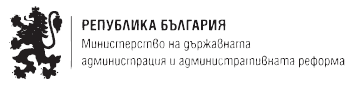 РЕПУБЛИКА БЪЛГАРИЯМинистерство на здравеопазванетоРегионална здравна инспекция – Бургасгр. Бургас 8000, ул. ”Александровска” № 120гр. Бургас 8000, ул. ”Александровска” № 120тел.:056/ 807302, факс 056/ 816261e-mail:rzi@rzi-burgas.comsite:www.rzi-burgas.com